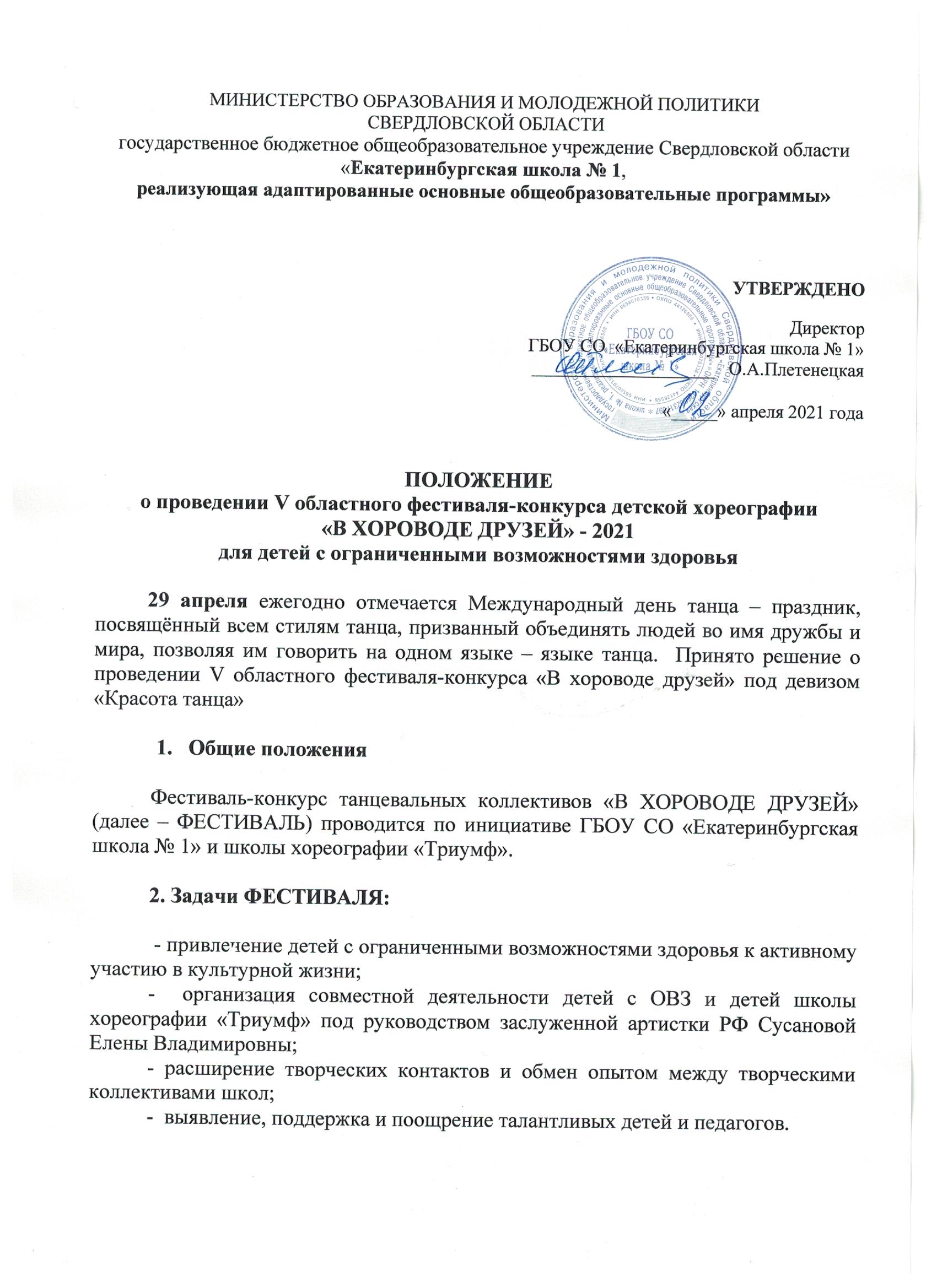         3. Сроки проведения ФЕСТИВАЛЯ:        ФЕСТИВАЛЬ  проводится в режиме онлайн в период с 12 по 25 апреля  2021 г.        Заявки (Скан) принимаются по 25 апреля 2021 г. на электронный адрес: festivaleks1@mail.ru (Форма заявки в Приложении).          Видеоролики с танцами по 25 апреля 2021 г. можно выслать на электронный адрес festivaleks1@mail.ru (в общедоступном формате); можно разместить по ссылке в ВКонтакте  https://vk.com/eks1so?z=photo-195672334_457240494%2Falbum-195672334_00%2Frev  (пошаговая инструкция в письме)        4. Участники ФЕСТИВАЛЯ:        В ФЕСТИВАЛЕ принимают участие танцевальные коллективы, сольные исполнители – обучающиеся с ОВЗ.         Каждое образовательное учреждения может представить не более одного танцевального номера от каждой возрастной группы.         5. Порядок организации и содержание ФЕСТИВАЛЯ:5.1  Возрастные группы:- младшая  7 - 10 лет;- средняя  11 - 14 лет;        - старшая 15 - 18 лет;         - разновозрастная группа. 5.2  Критерии оценивания:- владение танцевальными навыками;- артистизм исполнения, выразительность и эмоциональность;- художественное оформление, костюмы;- соответствие номера заявленной теме.           6. Подведение итогов:  6.1 Жюри (Председатель - заслуженная артистка РФ Сусанова Е.В.).  6.2 Итоги ФЕСТИВАЛЯ подводятся отдельно по каждой возрастной категории.  6.3 Все участники и победители ФЕСТИВАЛЯ получают дипломы,        педагоги, подготовившие участников, – благодарственные письма Организатора.  6.4. Подведение итогов Фестиваля до 29 апреля 2021 года.             7. Оргкомитет ФЕСТИВАЛЯ:      Плетенецкая  Ольга Анатольевна – директор ГБОУ СО «Екатеринбургская школа № 1;  Сусанова Елена Владимировна – директор школы хореографии «Триумф»;  Мешалкина Оксана Владимировна – зам. директора по УВР,  тел. +7 904 981 65 08;                                                                    Дейнека Надежда Ивановна –    музыкальный руководитель                                                                   ГБОУ СО «Екатеринбургская школа № 1».         Приложение ЗАЯВКАна участие в V областном фестивале-конкурсе детской хореографии«В ХОРОВОДЕ ДРУЗЕЙ»  - 2021             Участники ФЕСТИВАЛЯ имеют разрешение родителей (законных         представителей) на фотографирование, видеосъемку, размещение фото-, видео- материалов с участием их детей в социальных сетях.         Директор ОУ                _________________               ____________________                                                          Подпись                          Расшифровка подписи         М.П.1.Образовательное учреждение(сокращенное)2.Название коллектива3.Название номера 5.Направление, стиль номера6.Количество участников7.Средний возраст участников8.Ф.И.О. руководителя танцевального коллектива (полностью)9.Контактные данные руководителя танцевального коллектива(телефон, e-mail)10.Примечание (видео размещено ВКонтакте ИЛИ отправлено по электронной почте)